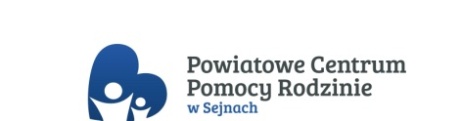 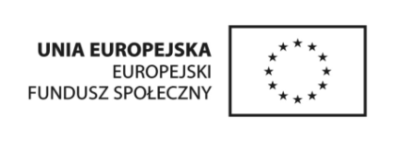 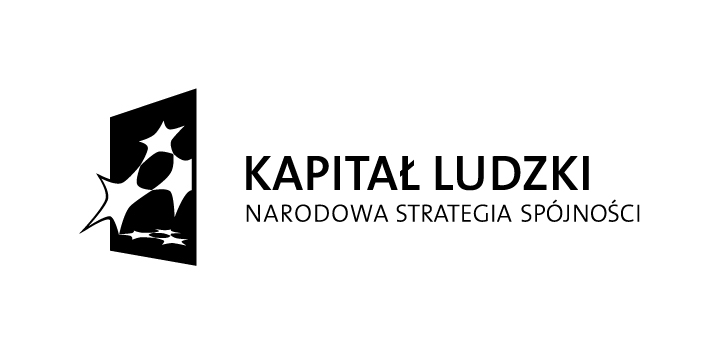 FORMULARZ OFERTOWYPowiatowe Centrum Pomocy Rodzinie w Sejnach ul. Piłsudskiego 34, 16-500 Sejny		Wykonawca: .........................................................		Adres....................................................................							Tel./Fax................................................................		E-mail...................................................................		NIP: .....................................................................	W odpowiedzi na zaproszenie do złożenia oferty dotyczącej objęcia wsparciem psychologicznym rodzin/osób uczestniczących w projekcie systemowym „Nowe jutro - program integracji zawodowej i społecznej” lub innych osób należących do otoczenia uczestników projektu, oferuję wykonanie zamówienia na następujących warunkach:Wykonanie zamówienia "Objęcie wsparciem psychologicznym rodzin/osób uczestniczących w projekcie systemowym „Nowe jutro - program integracji zawodowej i społecznej” lub innych osób należących do otoczenia uczestników projektu" za:Łączną cenę ryczałtową brutto: ……………………… za 1 godzinę zajęćSłownie złotych:……………………………………………………………………………………… za 1 godzinę zajęć.Zajęcia przeprowadzi:…………………………………………………………………………………..(imię i nazwisko)Oświadczam, że:Posiadam uprawnienia niezbędne do realizacji zamówienia jeżeli przepisy prawa nakładają obowiązek ich posiadania,Posiadam wiedzę i doświadczenie niezbędne do realizacji zamówienia;Dysponuję niezbędnym potencjałem technicznym oraz osobami zdolnymi do realizacji zamówieniaZnajduję się w sytuacji finansowej i ekonomicznej niezbędnej do realizacji zamówienia;Zrealizuję zamówienie w terminach zgodnych z opisem przedmiotu zamówienia;Oświadczam, że nie należę do żadnej grupy kapitałowej, o której mowa w art. 24 ust. 2 pkt 5 ustawy PZP.*lub Oświadczam, że należę do grupy kapitałowej, o której mowa w art. 24 ust. 2 pkt 5 ustawy PZP i w załączeniu przekazuję listę podmiotów należących do tej samej grupy kapitałowej*.Ilekroć mowa o grupie kapitałowej – rozumie się przez to wszystkich przedsiębiorców, którzy są kontrolowani w sposób bezpośredni lub pośredni przez jednego przedsiębiorcę, w tym również tego przedsiębiorcę.* - niewłaściwe należy skreślić.Podpisano:........................................................   (podpis upełnomocnionego przedstawiciela WykonawcyProjekt systemowy „Nowe jutro- program integracji zawodowej i społecznej”Program Operacyjny Kapitał LudzkiVII. Promocja integracji społecznej7.1 Rozwój i upowszechnienie aktywnej integracji7.1.2 Rozwój i upowszechnienie aktywnej integracji przez powiatowe centra pomocy rodzinie